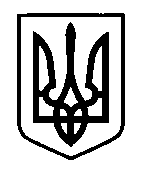 УКРАЇНАПрилуцька міська радаЧернігівська областьУправління освіти Про проведення міського відбіркового етапу національно-патріотичного заходу «Я-патріот»Відповідно до листа Чернігівської обласної державної адміністрації від 29.08.2017 №04-04/4400 «Про проведення обласного національно-патріотичного заходу «Я-патріот», з метою відбору та забезпечення участі у обласному заході,НАКАЗУЮ:Провести 14 вересня 2017 року о 1400  на базі міського стадіону «Супутник» міський відбірковий етап національно-патріотичного заходу «Я-патріот» відповідно до Положення (додається). Адміністрації  ДЮСШ (Маценко С.В.) створити необхідні умови для проведення змагань.Директорам ЗНЗ:Забезпечити участь команд у вище зазначених змаганняхЗабезпечити проходження  учасниками гри медичного огляду.Призначити відповідальних за неухильне дотримання правил техніки безпеки, збереження життя та здоров'я учнів у дорозі та на  час участі у змаганнях.Забезпечити участь команди-переможцяу обласному етапі національно-патріотичного заходу «Я-патріот».Контроль за  виконанням даного наказу  покласти  на  спеціаліста  І категорії управління  освіти  Гуляєву Т.М.Начальник управління освіти							С.М. ВОВКДодаток до наказу управління освіти від 11.09.2017 №281ПОЛОЖЕННЯпро проведення спортивно-змагальної програми обласного національно-патріотичного заходу «Я – патріот»I. Цілі та завдання1.1. Спортивно-змагальна програма обласного національно-патріотичного заходу «Я – патріот» (далі – Захід) проводиться з метою створення наочного прикладу переваг здорового способу життя для молоді; підтримки громадянської активності молоді; виховання молоді на засадах патріотизму та гуманізму, удосконалення фізичної підготовки молоді, виховання морально-психологічної стійкості, почуття колективізму, удосконалення фізичної підготовленості допризовної молоді до служби у Збройних Силах України та інших військових формуваннях, утворених відповідно до законів України у правоохоронних органах, рятувальних та інших спеціальних службах (далі – Збройні Сили України та правоохоронні органи).1.2. Основними завданнями проведення заходу є національно-патріотичне виховання молоді, формування та пропаганда здорового способу життя, підвищення престижу військової служби, виховання морально-психологічної стійкості, залучення молоді до систематичних занять військово-прикладними видами спорту, як однієї з форм підготовки молоді до служби в армії.II. Строки і місце проведення2.1. Захід проводиться щорічно у два етапи:перший – районний/міський рівень (проведення відбіркових районних/міських заходів);другий етап – обласний рівень (проведення фінального Заходу, у смт. Гончарівське Чернігівського району).2.2. Обласний етап проводиться 20-22 вересня 2017 року.ІІІ. Організатори ЗаходуОрганізатори Заходу:Департамент сім’ї, молоді та спорту Чернігівської обласної державної адміністрації та оперативне командування «Північ» Збройних Сил України;відповідні структурні підрозділи райдержадміністрацій, виконавчих комітетів міських рад, до повноважень яких відносяться питання реалізації державної молодіжної політики (далі – структурні підрозділи).IV. Організація та керівництво проведенням Заходом4.1. Загальне керівництво підготовкою та проведенням Заходу здійснюється Департаментом сім’ї, молоді та спорту облдержадміністрації та оперативним командуванням «Північ» Збройних Сил України.До участі в організації та проведенні Заходу залучаються державні та недержавні установи, представники органів виконавчої влади та місцевого самоврядування, громадські організації, благодійні фонди, об’єднання громадян, меценати (за згодою).4.2. Для організації та проведення Заходу утворюється обласний організаційний комітет, персональний склад якого затверджується заступником голови облдержадміністрації, відповідно до розподілу обов’язків.4.3. З метою якісної організації та оцінки змагань, в рамках проведення фінального етапу Заходу створюється суддівська колегія, персональний склад якої затверджує Департамент сім`ї, молоді та спорту облдержадміністрації та оперативне командування «Північ» Збройних Сил України. 4.4. Для проведення районного/міського відбіркового етапу Заходу утворюються районні та міські організаційні комітети.V. Учасники Заходу5.1. Склад збірної районної/міської команди, команди вищого навчального закладу – 7 осіб (6 учасників та 1 представник команди).5.2. До участі у змаганнях Заходу допускаються учні та молодь наступних категорій:І категорія – учні 9-10 класів загальноосвітніх навчальних закладів, які досягли 14 років, пройшли попередню підготовку та мають дозвіл лікаря;ІІ категорія – студенти вищих навчальних закладів до 22 років (включно), які пройшли попередню підготовку та мають дозвіл лікаря. Усі учасники Заходу, які входять до складу команд повинні мати єдину спортивну форму.5.3. Представники команд на змаганнях:– працівник структурного підрозділу у справах фізичної культури та спорту, або працівник районного військового комісаріату, або вчитель (викладач), який готує команду.5.4. Персональну відповідальність за стан здоров’я учасників під час змагань, крім випадків травмування під час змагань, несуть лікарі, які надали висновок учасникам на заняття фізичною культурою і спортом.VI. Програма проведення Заходу6.1. Захід проводиться з наступних видів змагань:1) Біг на 100 м;2) Біг на 1000 м;3) Підтягування на перекладині;4) Метання гранати на дальність;5) Стрільба.6.2. Види змагань Заходу можуть змінюватися, доповнюватися за рішенням обласного організаційного комітету. 6.3. Змагання Заходу проводяться відповідно до Правил змагань з військово-спортивного багатоборства (військово-прикладне семиборство) та за характером проводяться в особисто-командній першості.VIІ. Безпека та підготовка місць проведення Заходу7.1. Підготовка спортивних споруд для проведення заходу здійснюється відповідно до Положення про порядок підготовки спортивних споруд та інших спеціально відведених місць для проведення масових спортивних та культурно-видовищних заходів, затвердженого постановою Кабінету Міністрів України від 18 грудня 1998 року № 2025. Здійснення підготовки та належного технічного стану спортивних споруд покладається на їх власників.7.2. Заходи проводяться лише на спортивних спорудах, прийнятих до експлуатації комісіями з контролю за станом спортивних споруд, суддівськими колегіями, при суворому дотриманні чинних норм і правил експлуатації, технічних норм, правил проведення спортивних змагань, правил поведінки учасників і глядачів, правил пожежної безпеки, інших нормативних актів тощо.7.3. Контроль за підготовкою спортивних споруд та забезпечення безпеки під час проведення змагань здійснює робоча комісія, до складу якої включено відповідних фахівців, представників організаторів заходу, власників спортивної споруди та інших заінтересованих установ та організацій.7.4. Власник спортивної споруди не менш ніж за 4 години до початку змагань зобов’язаний подати відповідний акт до робочої комісії, яка визначає готовність об’єкту до проведення заходу.7.5. Невиконання вимог, передбачених зазначеним Положенням, що стали причиною виникнення надзвичайних обставин під час проведення заходів, тягне за собою відповідальність, передбачену чинним законодавством України.VIIІ. Умови визначення першості та нагородження переможців та призерів фінального етапу Заходу8.1. Переможці фінального етапу Заходу визначаються в особистому та командному заліках в окремих категоріях.8.2. Особисті місця визначаються за кращими результатами у кожному виді програми та в цілому з багатоборства. У разі однакових результатів у двох та більше учасників, перевага віддається учаснику, який виконав вправу першим, відповідно до жеребкування.8.3. Командні місця у кожному виді програми визначаються за найбільшою сумою очок, нарахованих учасникам кожної команди.У випадку однакових результатів у командному заліку у кожному виді програми у двох або кількох команд перевага надається команді, яка має більше перших, других і т.д. місць в особистому заліку.8.4. Команда-переможець та решта місць у загальнокомандному заліку визначається за найменшою сумою місць, зайнятих в кожному виді програми.У випадку однакових результатів у загальнокомандному заліку у двох або декількох команд перевага надається команді, яка має більше перших, других і т.д. місць у всіх видах програми змагань.У разі отримання травми учасником змагань, або вправа не виконана по вині учасника, йому зараховується останнє місце серед всіх учасників змагань.8.5. Переможці та призери фінального етапу Заходу відзначаються медалями, кубками, грамотами, подарунками тощо. IX. Умови фінансування Заходу9.1. Фінансування Заходу здійснюється за рахунок коштів місцевого та обласного бюджетів, а також інших джерел, не заборонених чинним законодавством.9.2. Витрати на проведення змагань фінального етапу Заходу покладаються на Департамент сім’ї, молоді та спорту облдержадміністрації, який забезпечує оплату проїзду команд до м. Чернігова та у зворотному напрямку (при наявності у команд документів, що підтверджують проїзд), проїзд команд за маршрутом м. Чернігів – смт Гончарівське – м. Чернігів, оплату харчування команд та суддівської колегії протягом фінального етапу Заходу, придбання медалей, грамот, кубків, подарунків тощо.X. Строки та порядок подання заявок на участь у фінальному етапі Заходу10.1. Для участі у фінальному етапі Заходу подаються поіменні заявки за формою, що додається, які затверджуються лікарем, представником команди та керівником структурного підрозділу райдержадміністрації/міської ради, до якого відноситься представник команди.Заявка складається у двох примірниках та подається представником команди до суддівської колегії. До заявки додаються згоди на обробку персональних даних, відповідно до Закону України «Про захист персональних даних».Суддівська колегія не приймає поіменні заявки, які не відповідають встановленій формі або невірно оформлені.10.2. Під час проведення Заходу обробка персональних даних учасників здійснюється з урахуванням вимог Закону України «Про захист персональних даних».10.3. Представник команди забезпечує пред’явлення суддівській колегії кожним учасником команди документа, який засвідчує особу учасника змагань: паспорт, або свідоцтво про народження, або довідку з фотокарткою з паспортного столу, затверджену печаткою.Робота суддівської колегії фінального етапу Заходу починається у перший день приїзду команд на змагання. Після першого засідання суддівської колегії проводяться жеребкування команд.XІ. Оскарження результатів фінального етапу ЗаходуРезультати змагань фінального етапу Заходу можуть бути оскаржені представником команди після закінчення окремих видів програми змагань, усним попередженням старшого судді з виду багатоборства, та не пізніше ніж за 30 хв. у письмовій формі до головної суддівської колегії Заходу.Оскарження негайно розглядається головним суддею або головною суддівською колегією Заходу.Це Положення є офіційним викликом на змагання11 вересня 2017 р.НАКАЗм. Прилуки№281